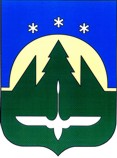 Городской округ Ханты-МансийскХанты-Мансийского автономного округа – ЮгрыПРЕДСЕДАТЕЛЬ ДУМЫ ГОРОДА ХАНТЫ-МАНСИЙСКАРАСПОРЯЖЕНИЕот 21 сентября 2021 года                                            	                                 № 11-рО поощрении Благодарственнымписьмом Председателя Думыгорода Ханты-Мансийска В соответствии с постановлением Председателя Думы города
Ханты-Мансийска от 20 ноября 2019 года № 19 «О Благодарственном письме Председателя Думы города Ханты-Мансийска»:Поощрить Благодарственным письмом Председателя Думы города
Ханты-Мансийска: 3а многолетнюю плодотворную работу на благо города
Ханты-Мансийска, высокий профессионализм, личный вклад в становление, развитие и совершенствование местного самоуправления:Корнееву Любовь Павловну, депутата Думы города Ханты-Мансийска                2, 3, 4, 5, 6 созывов;Нуждина Юрия Геннадьевича, депутата Думы города Ханты-Мансийска                 2, 3, 4, 5, 6 созывов.Председатель Думыгорода Ханты-Мансийска			                                         К.Л. Пенчуков